南昌市教育局南昌市科学技术协会关于组织参加“汲取红色精神 科普成就未来”科普知识网络竞赛（南昌赛区）的通知各县（区）教体局、开发区教体办，湾里管理局教科体办，各局属学校、省属事业单位办学校、市管民办学历教育学校，各县(区)、开发区科协：为庆祝中国共产党成立100周年，大力弘扬科学精神，经南昌市教育局、南昌市科协研究，决定组织全市广大教师和科技辅导员积极参与“汲取红色精神科普成就未来”科普知识网络竞赛（南昌赛区），现将有关事项通知如下：一、活动主题汲取红色精神 科普成就未来二、竞赛方式采用线上竞赛三、竞赛时间7月1日～7月15日四、竞赛办法关注 “科普江西”微信公众号，点击“精彩内容”-“科普竞赛”菜单参与活动（本次活动可以通过手机微信定位功能，只有在本省的参赛者才能答题）。完成基本信息注册后进入答题页面，即可参赛。五、有关要求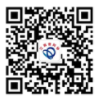 （一）提高认识。各单位要切实提高政治站位，把此次活动作为庆祝建党100周年宣传教育活动的重要内容之一，深入宣传活动的重要意义，不断激发广大教师和科技辅导员主动参与、自觉学习的积极性。（二）精心组织。各单位要担起主体责任，按照时间节点，组织广大教师和科技辅导员广泛参与。活动结束后评选优秀组织单位，竞赛设置一等奖3个（价值500元的奖品）、二等奖6个（价值300元奖品）、三等奖9个（价值200元奖品）；个人参与红包每天约1800个。（三）学用融合。要坚持以赛促学，营造学习党史和科普知识的浓厚氛围，不断提高广大教师和科技辅导员的政治思想水平和科普知识水准。六、联系人熊元旦（市教育局）   电话：13077942395万凯敏（市科协）     电话：18979113956 南昌市教育局          南昌市科学技术协会2021年6月30日 南昌市教育局办公室             2021年7月2日印发  